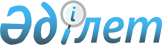 Астрахан аудандық мәслихатының 2014 жылғы 26 желтоқсандағы № 5С-39-3 "2015-2017 жылдарға арналған аудандық бюджет туралы" шешіміне өзгерістер енгізу туралыАқмола облысы Астрахан аудандық мәслихатының 2015 жылғы 22 желтоқсандағы № 5С-48-3 шешімі. Ақмола облысының Әділет департаментінде 2015 жылғы 24 желтоқсанда № 5139 болып тіркелді      РҚАО-ның ескертпесі.

      Құжаттың мәтінінде түпнұсқаның пунктуациясы мен орфографиясы сақталған.

      Қазақстан Республикасының 2008 жылғы 4 желтоқсандағы Бюджет кодексінің 109 бабына, «Қазақстан Республикасындағы жергілікті мемлекеттік басқару және өзін-өзі басқару туралы» Қазақстан Республикасының 2001 жылғы 23 қаңтардағы Заңының 6 бабының 1 тармағының 1) тармақшасына сәйкес, Астрахан аудандық мәслихаты ШЕШІМ ЕТТІ:



      1. Астрахан аудандық мәслихатының «2015-2017 жылдарға арналған аудандық бюджет туралы» 2014 жылғы 26 желтоқсандағы № 5С-39-3 (Нормативтік құқықтық актілерді мемлекеттік тіркеу тізілімінде № 4560 тіркелген, 2015 жылғы 16 қаңтарда аудандық «Маяк» газетінде жарияланған) шешіміне келесі өзгерістер енгізілсін:



      1 тармақтың 1), 2) тармақшалары жаңа редакцияда баяндалсын:



      «1) кірістер – 2405347,3 мың теңге, соның ішінде:

      салықтық түсімдер – 452048,5 мың теңге;

      салықтық емес түсімдер – 6673,8 мың теңге;

      негізгі капиталды сатудан түсетін түсімдер – 7695,0 мың теңге;

      трансферттердің түсімдері – 1938930,0 мың теңге;



      2) шығындар – 2464019,4 мың теңге;»;



      көрсетілген шешімнің 1, 4, 5, 6 қосымшалары осы шешімнің 1, 2, 3, 4 қосымшаларына сәйкес жаңа редакцияда баяндалсын.



      2. Осы шешім Ақмола облысы Әділет департаментінде мемлекеттік тіркелген күннен бастап күшіне енеді және 2015 жылдың 1 қаңтарынан бастап қолданысқа енгізіледі.      Астрахан аудандық

      мәслихатының сессия

      төрағасы                                   Е.Құрманов      Астрахан аудандық

      мәслихатының хатшысы                       В.Собеский      КЕЛІСІЛДІ      Астрахан ауданының әкімі                   Т.Ерсейітов

      22.12.2015 ж.

Астрахан аудандық мәслихатының

2015 жылғы 22 желтоқсандағы   

№ 5С-48-3 шешіміне      

1 қосымша          Астрахан аудандық мәслихатының

2014 жылғы 26 желтоқсандағы 

№ 5С-39-3          

1 қосымша           

2015 жылға арналған аудандық бюджет

Астрахан аудандық мәслихатының

2015 жылғы 22 желтоқсандағы   

№ 5С-48-3 шешіміне      

2 қосымша          Астрахан аудандық мәслихатының

2014 жылғы 26 желтоқсандағы 

№ 5С-39-3          

4 қосымша           

2015 жылға арналған республикалық бюджеттің нысаналы трансферттері мен бюджеттік несиелері

Астрахан аудандық мәслихатының

2015 жылғы 22 желтоқсандағы   

№ 5С-48-3 шешіміне      

3 қосымша          Астрахан аудандық мәслихатының

2014 жылғы 26 желтоқсандағы 

№ 5С-39-3          

5 қосымша           

2015 жылға облыстық бюджеттен нысаналы трансферттер

Астрахан аудандық мәслихатының

2015 жылғы 22 желтоқсандағы   

№ 5С-48-3 шешіміне      

4 қосымша          Астрахан аудандық мәслихатының

2014 жылғы 26 желтоқсандағы 

№ 5С-39-3          

6 қосымша           

2015 жылға ауылдық округтердің, ауылдардың бюджеттік бағдарламалары
					© 2012. Қазақстан Республикасы Әділет министрлігінің «Қазақстан Республикасының Заңнама және құқықтық ақпарат институты» ШЖҚ РМК
				СанатыСанатыСанатыСанатыСома,

мың теңгеСыныбыСыныбыСыныбыСома,

мың теңгеІшкі сыныбыІшкі сыныбыСома,

мың теңгеАтауыСома,

мың теңгеI. КІРІСТЕР2405347,31Салықтық түсімдер452048,501Табыс салығы25600,02Жеке табыс салығы25600,003Әлеуметтік салық169870,01Әлеуметтік салық169870,004Меншікке салынатын салықтар212220,01Мүлікке салынатын салықтар172479,03Жер салығы5285,04Көлік құралдарына салынатын салық30106,05Бірыңғай жер салығы4350,005Тауарларға, жұмыстарға және қызметтерге салынатын ішкі салықтар40883,52Акциздер3362,23Табиғи және басқа да ресурстарды пайдаланғаны үшін түсетін түсімдер26379,44Кәсіпкерлік және кәсіби қызметті жүргізгені үшін алынатын алымдар11141,908Заңдық маңызы бар әрекеттерді жасағаны және (немесе) оған уәкілеттігі бар мемлекеттік органдар немесе лауазымды адамдар құжаттар бергені үшін алынатын міндетті төлемдер3475,01Мемлекеттік баж3475,02Салықтық емес түсімдер6673,801Мемлекеттік меншіктен түсетін кірістер2778,21Мемлекеттік кәсіпорындардың таза кірісі бөлігінің түсімдері23,55Мемлекет меншігіндегі мүлікті жалға беруден түсетін кірістер2169,07Мемлекеттік бюджеттен берілген кредиттер бойынша сыйақылар11,39Мемлекеттік меншіктен түсетін басқа да кірістер574,404Мемлекеттік бюджеттен қаржыландырылатын, сондай-ақ Қазақстан Республикасы Ұлттық Банкінің бюджетінен (шығыстар сметасынан) ұсталатын және қаржыландырылатын мемлекеттік мекемелер салатын айыппұлдар, өсімпұлдар, санкциялар, өндіріп алулар196,61Мұнай секторы ұйымдарынан түсетін түсімдерді қоспағанда, мемлекеттік бюджеттен қаржыландырылатын, сондай-ақ Қазақстан Республикасы Ұлттық Банкінің бюджетінен (шығыстар сметасынан) ұсталатын және қаржыландырылатын мемлекеттік мекемелер салатын айыппұлдар, өсімпұлдар, санкциялар, өндіріп алулар196,606Басқа да салықтық емес түсімдер3699,01Басқа да салықтық емес түсімдер3699,03Негізгі капиталды сатудан түсетін түсімдер7695,001Мемлекеттік мекемелерге бекітілген мемлекеттік мүлікті сату1320,01Мемлекеттік мекемелерге бекітілген мемлекеттік мүлікті сату1320,003Жерді және материалдық емес активтерді сату6375,01Жерді сату6375,04Трансферттердің түсімдері1938930,002Мемлекеттік басқарудың жоғары тұрған органдарынан түсетін трансферттер1938930,02Облыстық бюджеттен түсетін трансферттер1938930,0Функционалдық топФункционалдық топФункционалдық топФункционалдық топСомаБюджеттік бағдарламалардың әкiмшiсiБюджеттік бағдарламалардың әкiмшiсiБюджеттік бағдарламалардың әкiмшiсiСомаБағдарламаБағдарламаСомаАтауыСомаII. ШЫҒЫНДАР2464019,41Жалпы сипаттағы мемлекеттiк қызметтер241053,1112Аудан (облыстық маңызы бар қала) мәслихатының аппараты14937,0001Аудан (облыстық маңызы бар қала) мәслихатының қызметін қамтамасыз ету жөніндегі қызметтер14650,0003Мемлекеттік органның күрделі шығыстары287,0122Аудан (облыстық маңызы бар қала) әкiмінің аппараты63912,8001Аудан (облыстық маңызы бар қала) әкiмінің қызметін қамтамасыз ету жөніндегі қызметтер63547,8003Мемлекеттік органның күрделі шығыстары365,0123Қаладағы аудан, аудандық маңызы бар қала, кент, ауыл, ауылдық округ әкімінің аппараты122487,3001Қаладағы аудан, аудандық маңызы бар қала, кент, ауыл, ауылдық округ әкімінің қызметін қамтамасыз ету жөніндегі қызметтер118331,3022Мемлекеттік органның күрделі шығыстары4156,0458Ауданның (облыстық маңызы бар қаланың) тұрғын үй-коммуналдық шаруашылығы, жолаушылар көлігі және автомобиль жолдары бөлімі8885,2001Жергілікті деңгейде тұрғын үй-коммуналдық шаруашылығы, жолаушылар көлігі және автомобиль жолдары саласындағы мемлекеттік саясатты іске асыру жөніндегі қызметтер8480,7013Мемлекеттік органның күрделі шығыстары404,5459Ауданның (облыстық маңызы бар қаланың) экономика және қаржы бөлімі23532,6001Ауданның (облыстық маңызы бар қаланың) экономикалық саясаттын қалыптастыру мен дамыту, мемлекеттік жоспарлау, бюджеттік атқару және коммуналдық меншігін басқару саласындағы мемлекеттік саясатты іске асыру жөніндегі қызметтер21613,2003Салық салу мақсатында мүлікті бағалауды жүргізу699,1010Жекешелендіру, коммуналдық меншікті басқару, жекешелендіруден кейінгі қызмет және осыған байланысты дауларды реттеу1200,3028Коммуналдық меншікке мүлікті сатып алу20,0494Ауданның (облыстық маңызы бар қаланың) кәсіпкерлік және өнеркәсіп бөлімі7298,2001Жергілікті деңгейде кәсіпкерлікті және өнеркәсіпті дамыту саласындағы мемлекеттік саясатты іске асыру жөніндегі қызметтер6689,2003Мемлекеттік органның күрделі шығыстары609,02Қорғаныс5235,0122Аудан (облыстық маңызы бар қала) әкiмінің аппараты5235,0005Жалпыға бірдей әскери міндетті атқару шеңберіндегі іс-шаралар1549,0006Аудан (облыстық маңызы бар қала) ауқымындағы төтенше жағдайлардың алдын алу және оларды жою3586,0007Аудандық (қалалық) ауқымдағы дала өрттерінің, сондай-ақ мемлекеттік өртке қарсы қызмет органдары құрылмаған елді мекендерде өрттердің алдын алу және оларды сөндіру жөніндегі іс-шаралар100,04Бiлiм беру1721560,3464Ауданның (облыстық маңызы бар қаланың) білім бөлімі1705969,3001Жергілікті деңгейде білім беру саласындағы мемлекеттік саясатты іске асыру жөніндегі қызметтер12647,7003Жалпы білім беру1181900,4005Ауданның (облыстық маңызы бар қаланың) мемлекеттiк бiлiм беру мекемелер үшiн оқулықтар мен оқу-әдістемелік кешендерді сатып алу және жеткiзу17769,2006Балаларға қосымша білім беру20767,5009Мектепке дейінгі тәрбие мен оқыту ұйымдарының қызметін қамтамасыз ету76595,8015Жетім баланы (жетім балаларды) және ата-аналарының қамқорынсыз қалған баланы (балаларды) күтіп-ұстауға қамқоршыларға (қорғаншыларға) ай сайынға ақшалай қаражат төлемі12288,3040Мектепке дейінгі білім беру ұйымдарында мемлекеттік білім беру тапсырысын іске асыруға60018,0067Ведомстволық бағыныстағы мемлекеттік мекемелерінің және ұйымдарының күрделі шығыстары323982,4465Ауданның (облыстық маңызы бар қаланың) дене шынықтыру және спорт бөлімі15591,0017Балалар мен жасөспірімдерге спорт бойынша қосымша білім беру15591,06Әлеуметтiк көмек және әлеуметтiк қамсыздандыру91278,9123Қаладағы аудан, аудандық маңызы бар қала, кент, ауыл, ауылдық округ әкімінің аппараты16273,5003Мұқтаж азаматтарға үйінде әлеуметтiк көмек көрсету16273,5451Ауданның (облыстық маңызы бар қаланың) жұмыспен қамту және әлеуметтік бағдарламалар бөлімі73534,4001Жергілікті деңгейде халық үшін әлеуметтік бағдарламаларды жұмыспен қамтуды қамтамасыз етуді іске асыру саласындағы мемлекеттік саясатты іске асыру жөніндегі қызметтер17493,4002Жұмыспен қамту бағдарламасы12738,6005Мемлекеттік атаулы әлеуметтік көмек196,8006Тұрғын үйге көмек көрсету1095,2007Жергілікті өкілетті органдардың шешімі бойынша мұқтаж азаматтардың жекелеген топтарына әлеуметтік көмек9725,3010Үйден тәрбиеленіп оқытылатын мүгедек балаларды материалдық қамтамасыз ету300,7011Жәрдемақыларды және басқа да әлеуметтік төлемдерді есептеу, төлеу мен жеткізу бойынша қызметтерге ақы төлеу170,401618 жасқа дейінгі балаларға мемлекеттік жәрдемақылар1626,6017Мүгедектерді оңалту жеке бағдарламасына сәйкес, мұқтаж мүгедектерді міндетті гигиеналық құралдармен және ымдау тілі мамандарының қызмет көрсетуін, жеке көмекшілермен қамтамасыз ету4550,5021Мемлекеттік органның күрделі шығыстары159,0025Өрлеу жобасы бойынша келісілген қаржылай көмекті енгізу8534,5050Мүгедектердің құқықтарын қамтамасыз ету және өмір сүру сапасын жақсарту жөніндегі іс-шаралар жоспарын іске асыру2880,0052Ұлы Отан соғысындағы Жеңістің жетпіс жылдығына арналған іс-шараларды өткізу14063,4458Ауданның (облыстық маңызы бар қаланың) тұрғын үй-коммуналдық шаруашылығы, жолаушылар көлігі және автомобиль жолдары бөлімі213,0050Мүгедектердің құқықтарын қамтамасыз ету және өмір сүру сапасын жақсарту жөніндегі іс-шаралар жоспарын іске асыру213,0464Ауданның (облыстық маңызы бар қаланың) білім бөлімі1258,0030Патронат тәрбиешілерге берілген баланы (балаларды) асырап бағу1258,07Тұрғын үй-коммуналдық шаруашылық91862,8123Қаладағы аудан, аудандық маңызы бар қала, кент, ауыл, ауылдық округ әкімінің аппараты26329,3008Елді мекендердегі көшелерді жарықтандыру8878,5009Елді мекендердің санитариясын қамтамасыз ету1129,4010Жерлеу орындарын ұстау және туыстары жоқ адамдарды жерлеу3799,9011Елді мекендерді абаттандыру мен көгалдандыру12521,5455Ауданның (облыстық маңызы бар қаланың) мәдениет және тілдерді дамыту бөлімі576,6024Жұмыспен қамту 2020 жол картасы бойынша қалаларды және ауылдық елді мекендерді дамыту шеңберінде объектілерді жөндеу576,6458Ауданның (облыстық маңызы бар қаланың) тұрғын үй-коммуналдық шаруашылығы, жолаушылар көлігі және автомобиль жолдары бөлімі35879,7012Сумен жабдықтау және су бұру жүйесінің жұмыс істеуі594,9026Ауданның (облыстық маңызы бар қаланың) коммуналдық меншігіндегі жылу жүйелерін қолдануды ұйымдастыру35284,8464Ауданның (облыстық маңызы бар қаланың) білім бөлімі1394,5026Жұмыспен қамту 2020 жол картасы бойынша қалаларды және ауылдық елді мекендерді дамыту шеңберінде объектілерді жөндеу1394,5472Ауданның (облыстық маңызы бар қаланың) құрылыс,сәулет және қала құрылысы бөлімі27682,7005Коммуналдық шаруашылығын дамыту27624,7058Елді мекендердегі сумен жабдықтау және су бұру жүйелерін дамыту58,08Мәдениет, спорт, туризм және ақпараттық кеңістiк109262,6455Ауданның (облыстық маңызы бар қаланың) мәдениет және тілдерді дамыту бөлімі79762,8001Жергілікті деңгейде тілдерді және мәдениетті дамыту саласындағы мемлекеттік саясатты іске асыру жөніндегі қызметтер3091,4003Мәдени - демалыс жұмысын қолдау45422,2006Аудандық (қалалық) кiтапханалардың жұмыс iстеуi18654,2007Мемлекеттік тілді және Қазақстан халқының басқа да тілдерін дамыту 5601,6010Мемлекеттік органның күрделі шығыстары87,0032Ведомстволық бағыныстағы мемлекеттік мекемелерінің және ұйымдарының күрделі шығыстары6906,4456Ауданның (облыстық маңызы бар қаланың) ішкі саясат бөлімі18141,4001Жергілікті деңгейде ақпарат, мемлекеттілікті нығайту және азаматтардың әлеуметтік сенімділігін қалыптастыру саласында мемлекеттік саясатты іске асыру жөніндегі қызметтер6562,1002Мемлекеттік ақпараттық саясат жүргізу жөніндегі қызметтер4999,0003Жастар саясаты саласында іс-шараларды іске асыру5710,9006Мемлекеттік органның күрделі шығыстары327,4032Ведомстволық бағыныстағы мемлекеттік мекемелерінің және ұйымдарының күрделі шығыстары542,0465Ауданның (облыстық маңызы бар қаланың) дене шынықтыру және спорт бөлімі11358,4001Жергілікті деңгейде дене шынықтыру және спорт саласындағы мемлекеттік саясатты іске асыру жөніндегі қызметтер5452,3004Мемлекеттік органның күрделі шығыстары159,0006Аудандық (облыстық маңызы бар қалалық) деңгейде спорттық жарыстар өткiзу2894,0007Әртүрлі спорт түрлері бойынша аудан (облыстық маңызы бар қала) құрама командаларының мүшелерін дайындау және олардың облыстық спорт жарыстарына қатысуы2853,110Ауыл, су, орман, балық шаруашылығы, ерекше қорғалатын табиғи аумақтар, қоршаған ортаны және жануарлар дүниесін қорғау, жер қатынастары93531,1459Ауданның (облыстық маңызы бар қаланың) экономика және қаржы бөлімі7001,6099Мамандардың әлеуметтік көмек көрсетуі жөніндегі шараларды іске асыру7001,6462Ауданның (облыстық маңызы бар қаланың) ауыл шаруашылығы бөлімі10933,6001Жергілікті деңгейде ауыл шаруашылығы саласындағы мемлекеттік саясатты іске асыру жөніндегі қызметтер10596,6006Мемлекеттік органның күрделі шығыстары337,0463Ауданның (облыстық маңызы бар қаланың) жер қатынастары бөлімі10833,3001Аудан (облыстық маңызы бар қала) аумағында жер қатынастарын реттеу саласындағы мемлекеттік саясатты іске асыру жөніндегі қызметтер10583,3007Мемлекеттік органның күрделі шығыстары250,0473Ауданның (облыстық маңызы бар қаланың) ветеринария бөлімі64762,6001Жергілікті деңгейде ветеринария саласындағы мемлекеттік саясатты іске асыру жөніндегі қызметтер6006,2003Мемлекеттік органның күрделі шығыстары87,0007Қаңғыбас иттер мен мысықтарды аулауды және жоюды ұйымдастыру1398,5008Алып қойылатын және жойылатын ауру жануарлардың, жануарлардан алынатын өнімдер мен шикізаттың құнын иелеріне өтеу1256,4010Ауыл шаруашылығы жануарларын сәйкестендіру жөніндегі іс-шараларды өткізу562,5011Эпизоотияға қарсы іс-шаралар жүргізу55452,011Өнеркәсіп, сәулет, қала құрылысы және құрылыс қызметі8857,3472Ауданның (облыстық маңызы бар қаланың) құрылыс, сәулет және қала құрылысы бөлімі8857,3001Жергілікті деңгейде құрылыс, сәулет және қала құрылысы саласындағы мемлекеттік саясатты іске асыру жөніндегі қызметтер8698,3015Мемлекеттік органның күрделі шығыстары159,012Көлік және коммуникация61399,5123Қаладағы аудан, аудандық маңызы бар қала, кент, ауыл, ауылдық округ әкімінің аппараты4679,4013Аудандық маңызы бар қалаларда, кенттерде, ауылдарда, ауылдық округтерде автомобиль жолдарының жұмыс істеуін қамтамасыз ету4679,4458Ауданның (облыстық маңызы бар қаланың) тұрғын үй-коммуналдық шаруашылығы, жолаушылар көлігі және автомобиль жолдары бөлімі56720,1023Автомобиль жолдарының жұмыс істеуін қамтамасыз ету54446,2045Аудандық маңызы бар автомобиль жолдарын және елді-мекендердің көшелерін күрделі және орташа жөндеу2273,913Басқалар24409,6123Қаладағы аудан, аудандық маңызы бар қала, кент, ауыл, ауылдық округ әкімінің аппараты23144,6040"Өңірлерді дамыту" бағдарламасы шеңберінде өңірлерді экономикалық дамытуға жәрдемдесу бойынша шараларды іске асыру23144,6459Ауданның (облыстық маңызы бар қаланың) экономика және қаржы бөлімі1265,0012Ауданның (облыстық маңызы бар қаланың) жергілікті атқарушы органының резерві1265,014Борышқа қызмет көрсету11,3459Ауданның (облыстық маңызы бар қаланың) экономика және қаржы бөлімі11,3021Жергілікті атқарушы органдардың облыстық бюджеттен қарыздар бойынша сыйақылар мен өзге де төлемдерді төлеу бойынша борышына қызмет көрсету11,315Трансферттер15557,9459Ауданның (облыстық маңызы бар қаланың) экономика және қаржы бөлімі15557,9006Нысаналы пайдаланылмаған (толық пайдаланылмаған) трансферттерді қайтару15557,9III. Таза бюджеттік кредиттеу14341,7Бюджеттік кредиттер22911,010Ауыл, су, орман, балық шаруашылығы, ерекше қорғалатын табиғи аумақтар, қоршаған ортаны және жануарлар дүниесін қорғау, жер қатынастары22911,0459Ауданның (облыстық маңызы бар қаланың) экономика және қаржы бөлімі22911,0018Мамандарды әлеуметтік қолдау шараларын іске асыруға берілетін бюджеттік кредиттер 22911,0Бюджеттік кредиттерді өтеу8569,35Бюджеттік кредиттерді өтеу8569,31Бюджеттік кредиттерді өтеу8569,31Мемлекеттік бюджеттен берілген бюджеттік кредиттерді өтеу8569,3IV. Қаржы активтерімен жасалатын операциялар бойынша сальдо29360,0Қаржы активтерін сатып алу29360,013Басқалар29360,0458Ауданның (облыстық маңызы бар қаланың) тұрғын үй-коммуналдық шаруашылығы, жолаушылар көлігі және автомобиль жолдары бөлімі29360,0065Заңды тұлғалардың жарғылық капиталын қалыптастыру немесе ұлғайту29360,0Мемлекеттің қаржы активтерін сатудан түскен түсімдер0,0V. Бюджет тапшылығы (профицит)-102373,8VI. Бюджет тапшылығын қаржыландыру (профицитті пайдалану)102373,8АтауыСома,

мың теңгеБАРЛЫҒЫ231871,4Нысаналы ағымдағы трансферттер208960,4соның ішіндеАудан (облыстық маңызы бар қала) мәслихатының аппараты75,0Мемлекеттік мекемелердің мемлекеттік қызметшілер болып табылмайтын жұмыскерлердің, сондай-ақ жергілікті бюджеттен қаржыландырылатын мемлекеттік қазыналық кәсіпорындардың жұмыскерлерінің лауазымдық еңбекақысына ерекше еңбек жағдайлары үшін ай сайынғы үстемақы төлеуге75,0Аудан (облыстық маңызы бар қала) әкiмінің аппараты496,8Мемлекеттік мекемелердің мемлекеттік қызметшілер болып табылмайтын жұмыскерлердің, сондай-ақ жергілікті бюджеттен қаржыландырылатын мемлекеттік қазыналық кәсіпорындардың жұмыскерлерінің лауазымдық еңбекақысына ерекше еңбек жағдайлары үшін ай сайынғы үстемақы төлеуге496,8Қаладағы аудан, аудандық маңызы бар қала, кент, ауыл, ауылдық округ әкімінің аппараты3357,3Мемлекеттік мекемелердің мемлекеттік қызметшілер болып табылмайтын жұмыскерлердің, сондай-ақ жергілікті бюджеттен қаржыландырылатын мемлекеттік қазыналық кәсіпорындардың жұмыскерлерінің лауазымдық еңбекақысына ерекше еңбек жағдайлары үшін ай сайынғы үстемақы төлеуге3357,3Ауданның (облыстық маңызы бар қаланың) жұмыспен қамту және әлеуметтік бағдарламалар бөлімі22127,3Өрлеу жобасы бойынша келісілген ақшалай көмекті енгізуге7948,0Мемлекеттік мекемелердің мемлекеттік қызметшілер болып табылмайтын жұмыскерлердің, сондай-ақ жергілікті бюджеттен қаржыландырылатын мемлекеттік қазыналық кәсіпорындардың жұмыскерлерінің лауазымдық еңбекақысына ерекше еңбек жағдайлары үшін ай сайынғы үстемақы төлеуге204,9Мүгедектердің міндетті гигиеналық құралдармен қамтамасыз ету нормасын арттыруға2880,0Ұлы Отан соғысы Жеңісінің жетпіс жылдығына арналған іс-шаралар өткізуіне10388,4Азаматтық жағдайы актілерін тіркеу бойынша жергілікті атқарушы органдарының штат санын ұлғайтуына706,0Ауданның (облыстық маңызы бар қаланың) мәдениет және тілдерді дамыту бөлімі4065,0Мемлекеттік мекемелердің мемлекеттік қызметшілер болып табылмайтын жұмыскерлердің, сондай-ақ жергілікті бюджеттен қаржыландырылатын мемлекеттік қазыналық кәсіпорындардың жұмыскерлерінің лауазымдық еңбекақысына ерекше еңбек жағдайлары үшін ай сайынғы үстемақы төлеуге4065,0Ауданның (облыстық маңызы бар қаланың) ішкі саясат бөлімі276,5Мемлекеттік мекемелердің мемлекеттік қызметшілер болып табылмайтын жұмыскерлердің, сондай-ақ жергілікті бюджеттен қаржыландырылатын мемлекеттік қазыналық кәсіпорындардың жұмыскерлерінің лауазымдық еңбекақысына ерекше еңбек жағдайлары үшін ай сайынғы үстемақы төлеуге276,5Ауданның (облыстық маңызы бар қаланың) тұрғын үй-коммуналдық шаруашылығы, жолаушылар көлігі және автомобиль жолдары бөлімі292,7Мүгедектерге қызмет көрсетуге бағдарланған ұйымдар орналасқан жерлерде жол белгілерін және нұсқауларды орнатуға213,0Мемлекеттік мекемелердің мемлекеттік қызметшілер болып табылмайтын жұмыскерлердің, сондай-ақ жергілікті бюджеттен қаржыландырылатын мемлекеттік қазыналық кәсіпорындардың жұмыскерлерінің лауазымдық еңбекақысына ерекше еңбек жағдайлары үшін ай сайынғы үстемақы төлеуге79,7Ауданның (облыстық маңызы бар қаланың) экономика және қаржы бөлімі104,6Мемлекеттік мекемелердің мемлекеттік қызметшілер болып табылмайтын жұмыскерлердің, сондай-ақ жергілікті бюджеттен қаржыландырылатын мемлекеттік қазыналық кәсіпорындардың жұмыскерлерінің лауазымдық еңбекақысына ерекше еңбек жағдайлары үшін ай сайынғы үстемақы төлеуге104,6Ауданың (облыстық маңызы бар қала) ауыл шаруашылығы бөлімі1231,4Мемлекеттік мекемелердің мемлекеттік қызметшілер болып табылмайтын жұмыскерлердің, сондай-ақ жергілікті бюджеттен қаржыландырылатын мемлекеттік қазыналық кәсіпорындардың жұмыскерлерінің лауазымдық еңбекақысына ерекше еңбек жағдайлары үшін ай сайынғы үстемақы төлеуге113,4Ауыл шаруашылық саласындағы жергілікті атқарушы органдарының штат санын ұлғайтуына1118,0Ауданның (облыстық маңызы бар қаланың) жер қатынастары бөлімі81,3Мемлекеттік мекемелердің мемлекеттік қызметшілер болып табылмайтын жұмыскерлердің, сондай-ақ жергілікті бюджеттен қаржыландырылатын мемлекеттік қазыналық кәсіпорындардың жұмыскерлерінің лауазымдық еңбекақысына ерекше еңбек жағдайлары үшін ай сайынғы үстемақы төлеуге81,3Ауданның (облыстық маңызы бар қаланың) білім бөлімі175275,9Мектепке дейінгі білім беру ұйымдарында мемлекеттік білім беру тапсырысын жүзеге асыруға60018,0Үш деңгейлі жүйесі бойынша біліктілігін жетілдірген мұғалімдерге төлемін арттыруға31808,0Мемлекеттік мекемелердің мемлекеттік қызметшілер болып табылмайтын жұмыскерлердің, сондай-ақ жергілікті бюджеттен қаржыландырылатын мемлекеттік қазыналық кәсіпорындардың жұмыскерлерінің лауазымдық еңбекақысына ерекше еңбек жағдайлары үшін ай сайынғы үстемақы төлеуге83449,9Ауданның (облыстық маңызы бар қаланың) дене шынықтыру және спорт бөлімі773,4Мемлекеттік мекемелердің мемлекеттік қызметшілер болып табылмайтын жұмыскерлердің, сондай-ақ жергілікті бюджеттен қаржыландырылатын мемлекеттік қазыналық кәсіпорындардың жұмыскерлерінің лауазымдық еңбекақысына ерекше еңбек жағдайлары үшін ай сайынғы үстемақы төлеуге773,4Ауданның (облыстық маңызы бар қаланың) құрылыс, сәулет және қала құрылысы бөлімі41,3Мемлекеттік мекемелердің мемлекеттік қызметшілер болып табылмайтын жұмыскерлердің, сондай-ақ жергілікті бюджеттен қаржыландырылатын мемлекеттік қазыналық кәсіпорындардың жұмыскерлерінің лауазымдық еңбекақысына ерекше еңбек жағдайлары үшін ай сайынғы үстемақы төлеуге41,3Ауданның (облыстық маңызы бар қаланың) ветеринария бөлімі675,7Мемлекеттік мекемелердің мемлекеттік қызметшілер болып табылмайтын жұмыскерлердің, сондай-ақ жергілікті бюджеттен қаржыландырылатын мемлекеттік қазыналық кәсіпорындардың жұмыскерлерінің лауазымдық еңбекақысына ерекше еңбек жағдайлары үшін ай сайынғы үстемақы төлеуге42,7Ветеринария саласында жергілікті атқарушы органдарының штат санын ұлғайтуына633,0Ауданның (облыстық маңызы бар қаланың) кәсіпкерлік және өнеркәсіп бөлімі86,2Мемлекеттік мекемелердің мемлекеттік қызметшілер болып табылмайтын жұмыскерлердің, сондай-ақ жергілікті бюджеттен қаржыландырылатын мемлекеттік қазыналық кәсіпорындардың жұмыскерлерінің лауазымдық еңбекақысына ерекше еңбек жағдайлары үшін ай сайынғы үстемақы төлеуге86,2Бюджеттік несиелер22911,0Ауданның (облыстық маңызы бар қаланың) экономика және қаржы бөлімі22911,0Ауылдық елді мекендердегі әлеуметтік сала қызметкерлерін әлеуметтік қолдау көрсету шараларын жүзеге асыру үшін бюджеттік несиелер22911,0АтауыСома,

мың теңгеБАРЛЫҒЫ453406,6Ағымдағы нысаналы трансферттер425781,9соның ішіндеҚаладағы аудан, аудандық маңызы бар қала, кент, ауыл, ауылдық округ әкімінің аппараты4205,5Елді мекендерді абаттандыруға4205,5Ауданның (облыстық маңызы бар қаланың) білім бөлімі290748,6Білім беру объектілерінің күрделі шығыстарына286368,6Патронаттық тәрбиешілерге тапсырылған балаларды (сәбиді) қамтамасыз етуге1258,0Негізгі орта және жалпы білім беретін мемлекеттік мекемелерде электрондық оқулықтармен жарақтандыруға1250,0Мемлекеттік білім мекемелері үшін оқулықтарды, оқу-әдістемелік кешендерін сатып алуға және жеткізуге1872,0Ауданның (облыстық маңызы бар қаланың) жұмыспен қамту және әлеуметтік бағдарламалар бөлімі3675,0Ұлы Отан соғысы Жеңісінің жетпіс жылдығына арналған іс-шаралар өткізуіне3675,0Ауданның (облыстық маңызы бар қаланың) тұрғын үй-коммуналдық шаруашылық, жолаушылар көлігі және автомобиль жолдары бөлімі56729,8Автомобиль жолдарын жөндеу, қамтамасыз ету және жобалық-сметалық құжаттаманы дайындау46729,8Жылумен жабдықтандыратын кәсіпорындарды жылу беру мерзіміне дайындауға10000,0Ауданның (облыстық маңызы бар қаланың) дене шынықтыру және спорт бөлімі14858,0Балалар жасөспірімдер спорттық мектептердің шығындарын тапсыру14858,0Ауданның (облыстық маңызы бар қаланың) ветеринария бөлімі55565,0Эпизоотияға қарсы іс-шаралар жүргізу55452,0Санитарлық союға бағытталатын бруцеллезбен ауыратын ауыл шаруашылығы жануарларының (ірі және ұсақ қара мал) құнын өтеуге (50%-ға дейін)113,0Дамытуға арналған нысаналы трансферттер27624,7соның ішіндеАуданның (облыстық маңызы бар қаланың) құрылыс, сәулет және қала құрылысы бөлімі27624,7Петровка ауылы от қазандықтын құрылысы27624,7Бюджеттік бағдарламалардың әкімшісіБюджеттік бағдарламалардың әкімшісіБюджеттік бағдарламалардың әкімшісіСома,

мың теңгеБюджеттік бағдарламаБюджеттік бағдарламаСома,

мың теңгеАтауыСома,

мың теңгеБарлығы192914,1Астрахан ауылдық округі123Қаладағы аудан, аудандық маңызы бар қала, кент, ауыл, ауылдық округ әкімінің аппараты47377,5001Қаладағы аудан, аудандық маңызы бар қала, кент, ауыл, ауылдық округ әкімінің қызметін қамтамасыз ету жөніндегі қызметтер14905,6003Мұқтаж азаматтарға үйінде әлеуметтiк көмек көрсету3633,7008Елді мекендердегі көшелерді жарықтандыру7166,5009Елді мекендердің санитариясын қамтамасыз ету799,4010Жерлеу орындарын ұстау және туыстары жоқ адамдарды жерлеу156,0011Елді мекендерді абаттандыру мен көгалдандыру11733,5013Аудандық маңызы бар қалаларда, кенттерде, ауылдарда, ауылдық округтерде автомобиль жолдарының жұмыс істеуін қамтамасыз ету2501,4022Мемлекеттік органның күрделі шығыстары266,0040"Өңірлерді дамыту" бағдарламасы шеңберінде өңірлерді экономикалық дамытуға жәрдемдесу бойынша шараларды іске асыру6215,4Бесбидайық ауылдық округі123Қаладағы аудан, аудандық маңызы бар қала, кент, ауыл, ауылдық округ әкімінің аппараты8825,1001Қаладағы аудан, аудандық маңызы бар қала, кент, ауыл, ауылдық округ әкімінің қызметін қамтамасыз ету жөніндегі қызметтер7896,1013Аудандық маңызы бар қалаларда, кенттерде, ауылдарда (селоларда), ауылдық (селолық) округтерде автомобиль жолдарының жұмыс істеуін қамтамасыз ету198,0022Мемлекеттік органның күрделі шығыстары353,0040"Өңірлерді дамыту" бағдарламасы шеңберінде өңірлерді экономикалық дамытуға жәрдемдесу бойынша шараларды іске асыру378,0Есіл ауылдық округі123Қаладағы аудан, аудандық маңызы бар қала, кент, ауыл, ауылдық округ әкімінің аппараты12227,7001Қаладағы аудан, аудандық маңызы бар қала, кент, ауыл, ауылдық округ әкімінің қызметін қамтамасыз ету жөніндегі қызметтер9367,8003Мұқтаж азаматтарға үйінде әлеуметтiк көмек көрсету1270,9013Аудандық маңызы бар қалаларда, кенттерде, ауылдарда (селоларда), ауылдық (селолық) округтерде автомобиль жолдарының жұмыс істеуін қамтамасыз ету198,0022Мемлекеттік органның күрделі шығыстары266,0040"Өңірлерді дамыту" бағдарламасы шеңберінде өңірлерді экономикалық дамытуға жәрдемдесу бойынша шараларды іске асыру1125,0Жалтыр ауылдық округі123Қаладағы аудан, аудандық маңызы бар қала, кент, ауыл, ауылдық округ әкімінің аппараты23593,4001Қаладағы аудан, аудандық маңызы бар қала, кент, ауыл, ауылдық округ әкімінің қызметін қамтамасыз ету жөніндегі қызметтер13094,6003Мұқтаж азаматтарға үйінде әлеуметтiк көмек көрсету3621,8008Елді мекендердегі көшелерді жарықтандыру1712,0009Елді мекендердің санитариясын қамтамасыз ету330,0010Жерлеу орындарын ұстау және туыстары жоқ адамдарды жерлеу52,0011Елді мекендерді абаттандыру мен көгалдандыру300,0013Аудандық маңызы бар қалаларда, кенттерде, ауылдарда (селоларда), ауылдық (селолық) округтерде автомобиль жолдарының жұмыс істеуін қамтамасыз ету198,0022Мемлекеттік органның күрделі шығыстары266,0040"Өңірлерді дамыту" бағдарламасы шеңберінде өңірлерді экономикалық дамытуға жәрдемдесу бойынша шараларды іске асыру4019,0Жарсуат ауылдық округі123Қаладағы аудан, аудандық маңызы бар қала, кент, ауыл, ауылдық округ әкімінің аппараты5654,1001Қаладағы аудан, аудандық маңызы бар қала, кент, ауыл, ауылдық округ әкімінің қызметін қамтамасыз ету жөніндегі қызметтер4842,1013Аудандық маңызы бар қалаларда, кенттерде, ауылдарда (селоларда), ауылдық (селолық) округтерде автомобиль жолдарының жұмыс істеуін қамтамасыз ету198,0022Мемлекеттік органның күрделі шығыстары353,0040"Өңірлерді дамыту" бағдарламасы шеңберінде өңірлерді экономикалық дамытуға жәрдемдесу бойынша шараларды іске асыру261,0Каменка ауылы123Қаладағы аудан, аудандық маңызы бар қала, кент, ауыл, ауылдық округ әкімінің аппараты8011,0001Қаладағы аудан, аудандық маңызы бар қала, кент, ауыл, ауылдық округ әкімінің қызметін қамтамасыз ету жөніндегі қызметтер6478,3003Мұқтаж азаматтарға үйінде әлеуметтiк көмек көрсету266,7013Аудандық маңызы бар қалаларда, кенттерде, ауылдарда (селоларда), ауылдық (селолық) округтерде автомобиль жолдарының жұмыс істеуін қамтамасыз ету198,0022Мемлекеттік органның күрделі шығыстары353,0040"Өңірлерді дамыту" бағдарламасы шеңберінде өңірлерді экономикалық дамытуға жәрдемдесу бойынша шараларды іске асыру715,0Қызылжар ауылдық округі123Қаладағы аудан, аудандық маңызы бар қала, кент, ауыл, ауылдық округ әкімінің аппараты10339,4001Қаладағы аудан, аудандық маңызы бар қала, кент, ауыл, ауылдық округ әкімінің қызметін қамтамасыз ету жөніндегі қызметтер7318,3003Мұқтаж азаматтарға үйінде әлеуметтiк көмек көрсету1219,1013Аудандық маңызы бар қалаларда, кенттерде, ауылдарда (селоларда), ауылдық (селолық) округтерде автомобиль жолдарының жұмыс істеуін қамтамасыз ету198,0022Мемлекеттік органның күрделі шығыстары263,0040"Өңірлерді дамыту" бағдарламасы шеңберінде өңірлерді экономикалық дамытуға жәрдемдесу бойынша шараларды іске асыру1341,0Колутон ауылдық округі123Қаладағы аудан, аудандық маңызы бар қала, кент, ауыл, ауылдық округ әкімінің аппараты10818,6001Қаладағы аудан, аудандық маңызы бар қала, кент, ауыл, ауылдық округ әкімінің қызметін қамтамасыз ету жөніндегі қызметтер8693,1003Мұқтаж азаматтарға үйінде әлеуметтiк көмек көрсету690,5013Аудандық маңызы бар қалаларда, кенттерде, ауылдарда (селоларда), ауылдық (селолық) округтерде автомобиль жолдарының жұмыс істеуін қамтамасыз ету198,0022Мемлекеттік органның күрделі шығыстары353,0040"Өңірлерді дамыту" бағдарламасы шеңберінде өңірлерді экономикалық дамытуға жәрдемдесу бойынша шараларды іске асыру884,0Николаев ауылдық округі123Қаладағы аудан, аудандық маңызы бар қала, кент, ауыл, ауылдық округ әкімінің аппараты14594,9001Қаладағы аудан, аудандық маңызы бар қала, кент, ауыл, ауылдық округ әкімінің қызметін қамтамасыз ету жөніндегі қызметтер7919,2003Мұқтаж азаматтарға үйінде әлеуметтiк көмек көрсету907,8010Жерлеу орындарын ұстау және туыстары жоқ адамдарды жерлеу3591,9011Елді мекендерді абаттандыру мен көгалдандыру488,0022Мемлекеттік органның күрделі шығыстары266,0040"Өңірлерді дамыту" бағдарламасы шеңберінде өңірлерді экономикалық дамытуға жәрдемдесу бойынша шараларды іске асыру1422,0Новочеркасск ауылдық округі123Қаладағы аудан, аудандық маңызы бар қала, кент, ауыл, ауылдық округ әкімінің аппараты11043,0001Қаладағы аудан, аудандық маңызы бар қала, кент, ауыл, ауылдық округ әкімінің қызметін қамтамасыз ету жөніндегі қызметтер7859,6003Мұқтаж азаматтарға үйінде әлеуметтiк көмек көрсету897,4013Аудандық маңызы бар қалаларда, кенттерде, ауылдарда (селоларда), ауылдық (селолық) округтерде автомобиль жолдарының жұмыс істеуін қамтамасыз ету198,0022Мемлекеттік органның күрделі шығыстары266,0040"Өңірлерді дамыту" бағдарламасы шеңберінде өңірлерді экономикалық дамытуға жәрдемдесу бойынша шараларды іске асыру1822,0Острогор ауылдық округі123Қаладағы аудан, аудандық маңызы бар қала, кент, ауыл, ауылдық округ әкімінің аппараты10112,2001Қаладағы аудан, аудандық маңызы бар қала, кент, ауыл, ауылдық округ әкімінің қызметін қамтамасыз ету жөніндегі қызметтер7013,9003Мұқтаж азаматтарға үйінде әлеуметтiк көмек көрсету1685,1013Аудандық маңызы бар қалаларда, кенттерде, ауылдарда (селоларда), ауылдық (селолық) округтерде автомобиль жолдарының жұмыс істеуін қамтамасыз ету198,0022Мемлекеттік органның күрделі шығыстары266,0040"Өңірлерді дамыту" бағдарламасы шеңберінде өңірлерді экономикалық дамытуға жәрдемдесу бойынша шараларды іске асыру949,2Первомайка ауылдық округі123Қаладағы аудан, аудандық маңызы бар қала, кент, ауыл, ауылдық округ әкімінің аппараты12726,1001Қаладағы аудан, аудандық маңызы бар қала, кент, ауыл, ауылдық округ әкімінің қызметін қамтамасыз ету жөніндегі қызметтер8867,3003Мұқтаж азаматтарға үйінде әлеуметтiк көмек көрсету1061,8013Аудандық маңызы бар қалаларда, кенттерде, ауылдарда (селоларда), ауылдық (селолық) округтерде автомобиль жолдарының жұмыс істеуін қамтамасыз ету198,0022Мемлекеттік органның күрделі шығыстары266,0040"Өңірлерді дамыту" бағдарламасы шеңберінде өңірлерді экономикалық дамытуға жәрдемдесу бойынша шараларды іске асыру2333,0Староколутон ауылдық округі123Қаладағы аудан, аудандық маңызы бар қала, кент, ауыл, ауылдық округ әкімінің аппараты10035,6001Қаладағы аудан, аудандық маңызы бар қала, кент, ауыл, ауылдық округ әкімінің қызметін қамтамасыз ету жөніндегі қызметтер7966,1003Мұқтаж азаматтарға үйінде әлеуметтiк көмек көрсету633,5022Мемлекеттік органның күрделі шығыстары266,0040"Өңірлерді дамыту" бағдарламасы шеңберінде өңірлерді экономикалық дамытуға жәрдемдесу бойынша шараларды іске асыру1170,0Ұзынкөл ауылдық округі123Қаладағы аудан, аудандық маңызы бар қала, кент, ауыл, ауылдық округ әкімінің аппараты7555,5001Қаладағы аудан, аудандық маңызы бар қала, кент, ауыл, ауылдық округ әкімінің қызметін қамтамасыз ету жөніндегі қызметтер6109,3003Мұқтаж азаматтарға үйінде әлеуметтiк көмек көрсету385,2013Аудандық маңызы бар қалаларда, кенттерде, ауылдарда (селоларда), ауылдық (селолық) округтерде автомобиль жолдарының жұмыс істеуін қамтамасыз ету198,0022Мемлекеттік органның күрделі шығыстары353,0040"Өңірлерді дамыту" бағдарламасы шеңберінде өңірлерді экономикалық дамытуға жәрдемдесу бойынша шараларды іске асыру510,0